Self-Build and Custom Housebuilding Register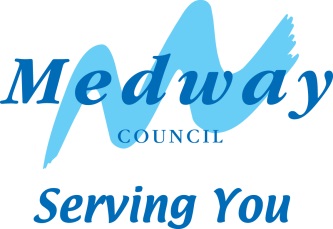 Total interest in self build plots for Base Periods 1-7(1/4/2016 – 30/10/2022)* these numbers may be different to previously reported due to some applicants later requesting to be removed from the Register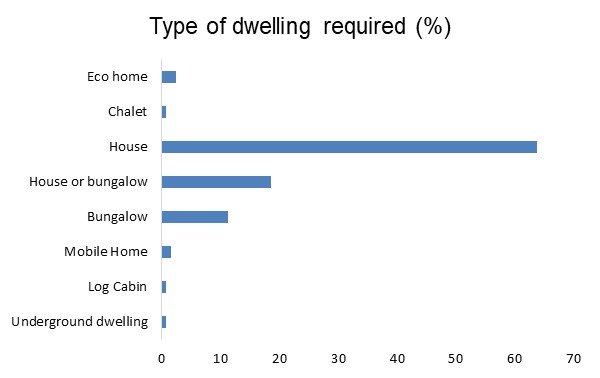 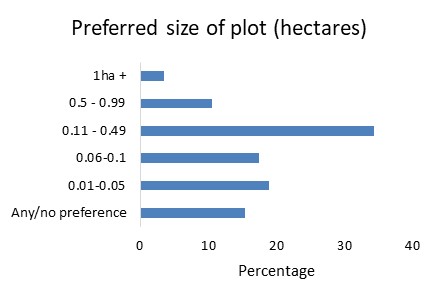 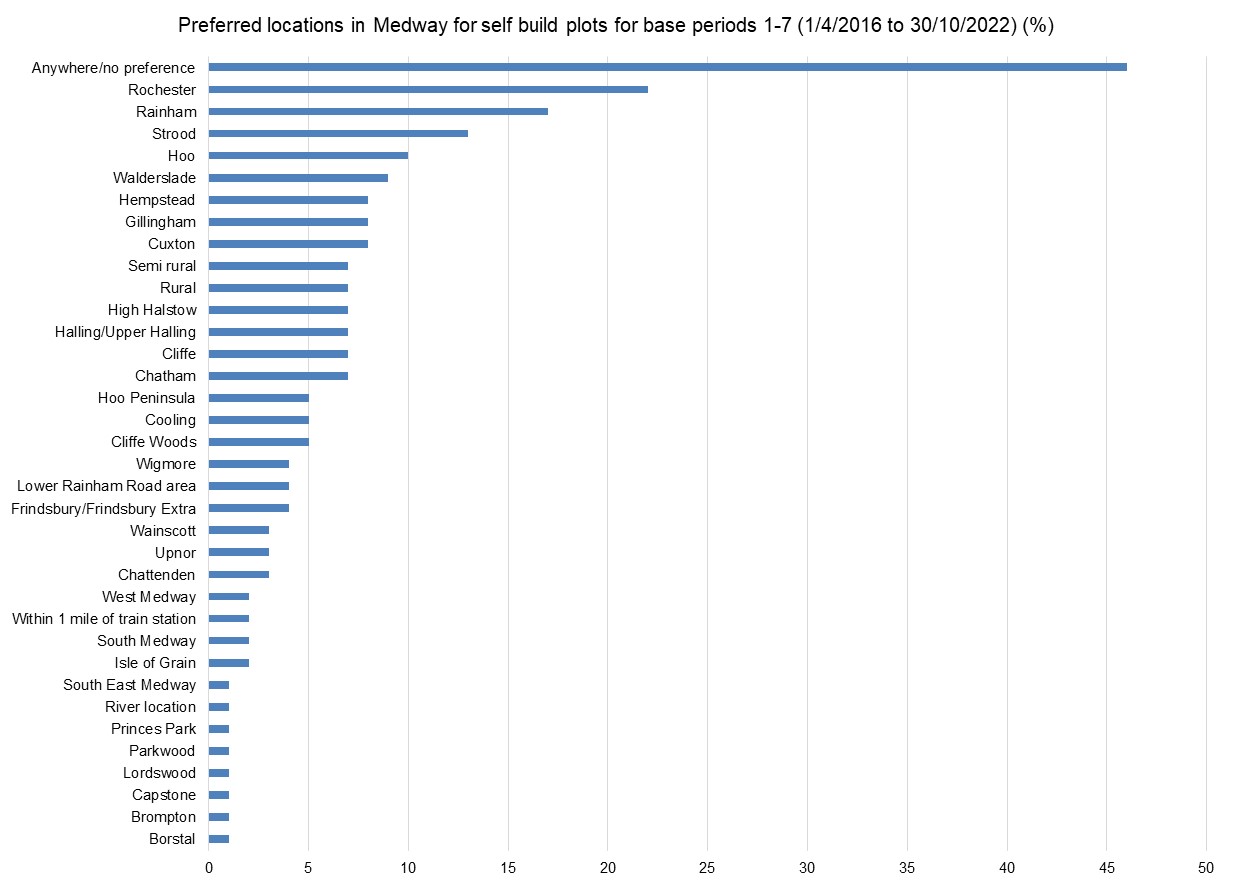 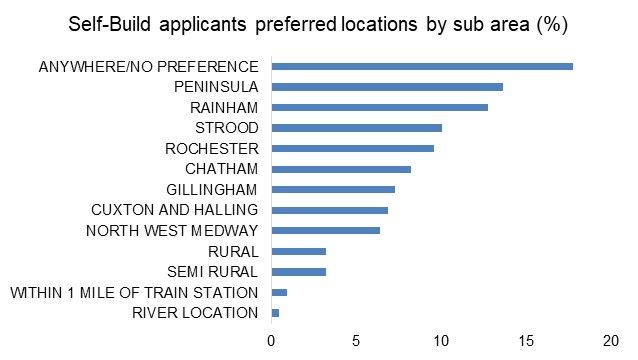 Please note: some applicants have given more than one location as a preferred area to self/custom build.Base Period – table showing number of applications on the RegisterIndividuals*AssociationsOne (1/4/2016 – 30/10/2016)140Two (31/10/2016 – 30/10/2017)380Three (31/10/2017 – 30/10/2018)131Four (31/10/2018 – 30/10/2019) 121Five (31/10/2019 – 30/10/2020)150Six (31/10/2020 – 30/10/2021)120Seven (31/10/2021 – 30/10/2022)120TOTAL PLOTS REQUIRED INDIVIDUALS116-TOTAL PLOTS REQUIRED ASSOCIATIONS-2No. of self/custom build plots granted planning permission since 1/4/2016MC/17/3572 – 6 plots on land west of Merryboys Farm House, Cooling CommonMC/18/0096 superseded by MC/21/2065 – 5 plots on land adjoining 35 Cooling Road, High HalstowMC/20/1025 – 3 plots on land at 309 Lower Rainham Road14Average age of applicant47.6